CHAPTER 229DUAL ENROLLMENT CAREER AND TECHNICAL EDUCATION PROGRAMS§6971.  DefinitionsAs used in this chapter, unless the context otherwise indicates, the following terms have the following meanings.  [PL 2013, c. 318, §3 (NEW).]1.  Collaborative agreement.  "Collaborative agreement" means an agreement between a secondary school, a career and technical education program and one or more public postsecondary educational institutions in the State to form a collaborative partnership that articulates a credit transfer agreement between the publicly supported educational institutions and that specifies each institution's responsibility for and cost of the delivery of specified secondary and postsecondary educational functions and support services over a 3-year period for a cohort-based program that provides secondary school students with the opportunity to take postsecondary education courses and earn credits toward an associate degree while participating in a career and technical education program that integrates secondary education and postsecondary education courses.[PL 2013, c. 318, §3 (NEW).]2.  Collaborative board.  "Collaborative board" means the governing body composed of representatives of the publicly supported educational institutions participating in the collaborative partnership and the department.  The collaborative board has direct oversight over all collaborative agreements.[PL 2013, c. 318, §3 (NEW).]3.  Collaborative partnership.  "Collaborative partnership" means a dual enrollment career and technical education collaborative partnership formed pursuant to this chapter to provide a cohort-based learning pathway for career and technical education students that provides those students with the opportunity to take postsecondary education courses and earn credits toward an associate degree while participating in a career and technical education program that integrates secondary education and postsecondary education courses.[PL 2013, c. 318, §3 (NEW).]4.  Dual enrollment career and technical education program.  "Dual enrollment career and technical education program" means a nonduplicative learning pathway for a specific career and technical education program that provides secondary school students with the opportunity to take postsecondary education courses and earn credits toward an associate degree while participating in a career and technical education program that:A.  Provides a cohort-based experience for secondary school students to acquire technical skills and proficiencies through enrollment in a career and technical education program in their junior and senior years and earn concurrent credits toward a high school diploma and a postsecondary education degree through dual enrollment in integrated secondary and postsecondary education courses over a 3-year period that:(1)  Begins with the student's junior year in secondary school;(2)  Includes up to 3 years of summer career academies;(3)  Includes a college freshman seminar experience;(4)  Meets national concurrent enrollment standards;(5)  Concludes at the end of summer following the student's senior year in secondary school; and(6)  Includes college course work that provides the opportunity to earn a general associate’s degree allowing students of many diverse interests the opportunity to transfer credits earned to postsecondary education programs of their individual choosing; and  [PL 2013, c. 318, §3 (NEW).]B.  Includes individual learning plans, academic and career assessment, college and career advising, career exploration and job-shadowing opportunities matched to achieve the student's individual academic and career goals.  [PL 2013, c. 318, §3 (NEW).][PL 2013, c. 318, §3 (NEW).]5.  Eligible agencies for funding.  "Eligible agencies for funding" means career and technical education centers and regions as defined in chapter 313.[PL 2013, c. 318, §3 (NEW).]6.  Publicly supported educational institution.  "Publicly supported educational institution" means a publicly supported secondary school, a career and technical education program and a public postsecondary education institution in the State.[PL 2013, c. 318, §3 (NEW).]SECTION HISTORYPL 2013, c. 318, §3 (NEW). §6972.  Dual enrollment career and technical education program1.  Application.  Representatives of the governing bodies of publicly supported educational institutions may file an application with the commissioner for the purpose of entering into a collaborative agreement.  A collaborative partnership is governed by a collaborative board formed and operating in accordance with this chapter.  The participation of publicly supported educational institutions in any of the specified educational functions or support services included in the collaborative agreement is voluntary.  A collaborative board may designate personnel of the publicly supported educational institutions or service providers to provide the specified educational functions or support services included in the collaborative agreement.  The collaborative board must include one representative from each publicly supported educational institution participating in the collaborative partnership.[PL 2013, c. 318, §3 (NEW).]2.  Contract.  The career and technical education center or region may enter into a contract with a service provider that operates as a nonprofit organization to provide technical assistance in developing and implementing the initial phase of the dual enrollment program. The service provider selected must meet the specified educational functions, support services and all other requirements of the grant application as required by the department to facilitate the development and implementation of the dual enrollment career and technical education program.[PL 2013, c. 318, §3 (NEW).]SECTION HISTORYPL 2013, c. 318, §3 (NEW). §6973.  Application; approval; ratification1.  Application.  An application under section 6972 for a collaborative partnership must be in a form and contain such information as required by the commissioner, including, but not limited to:A.  The identification of the publicly supported educational institutions that are applying to form the collaborative partnership;  [PL 2013, c. 318, §3 (NEW).]B.  The specified educational functions and support services to be provided by the collaborative partnership, including the identification of the publicly supported educational institution that will participate in each specified educational function or support service and the number of students or staff to be served in each publicly supported educational institution that is participating in each specified educational function or support service to be carried out by the collaborative partnership;  [PL 2013, c. 318, §3 (NEW).]C.  The duration of the collaborative agreement;  [PL 2013, c. 318, §3 (NEW).]D.  The cost estimate or operational budget for the specified educational functions or support services to be carried out;  [PL 2013, c. 318, §3 (NEW).]E.  The method of providing the specified educational functions or support services and the designation of publicly supported educational institution personnel or service providers who will provide the specified educational functions or support services;  [PL 2013, c. 318, §3 (NEW).]F.  The method of sharing costs among the publicly supported educational institutions; and  [PL 2013, c. 318, §3 (NEW).]G.  The identity of the service provider, if any, with which a career and technical center or region plans to contract pursuant to section 6972, subsection 2.  [RR 2013, c. 1, §34 (COR).][RR 2013, c. 1, §34 (COR).]2.  Approval.  If the commissioner finds that an application under section 6972 contains the information required to be submitted pursuant to subsection 1, the commissioner shall notify each publicly supported educational institution participating in the collaborative agreement that, pending ratification as set forth in subsection 3, the collaborative partnership is approved.  The commissioner shall keep a register of collaborative partnerships that have been approved and ratified pursuant to this chapter.[PL 2013, c. 318, §3 (NEW).]3.  Governing body ratification.  If the commissioner approves an application for a collaborative partnership pursuant to subsection 2, the collaborative partnership must be ratified by a majority of the members of the governing body of each publicly supported educational institution involved in the collaborative partnership before the collaborative partnership becomes effective.[PL 2013, c. 318, §3 (NEW).]SECTION HISTORYRR 2013, c. 1, §34 (COR). PL 2013, c. 318, §3 (NEW). §6974.  Collaborative agreement1.  Duration of collaborative agreement.  A collaborative agreement that has been ratified pursuant to section 6973 is valid for the fiscal year beginning July 1st following the ratification vote and ends June 30th of the calendar year that coincides with the expiration date included in the collaborative agreement.[PL 2013, c. 318, §3 (NEW).]2.  Renewal of collaborative partnership.  A collaborative partnership may be renewed only upon ratification by a majority of the members of the governing body of each publicly supported educational institution involved in the collaborative partnership in accordance with this chapter.[PL 2013, c. 318, §3 (NEW).]SECTION HISTORYPL 2013, c. 318, §3 (NEW). §6975.  Student eligibilityA secondary school student is eligible to participate in secondary and postsecondary courses offered by a collaborative partnership formed pursuant to this chapter if the student is a full-time student at a public secondary school and enrolled in a career and technical education program at a career and technical education center or a career and technical education region.  [PL 2013, c. 318, §3 (NEW).]SECTION HISTORYPL 2013, c. 318, §3 (NEW). The State of Maine claims a copyright in its codified statutes. If you intend to republish this material, we require that you include the following disclaimer in your publication:All copyrights and other rights to statutory text are reserved by the State of Maine. The text included in this publication reflects changes made through the First Regular and First Special Session of the 131st Maine Legislature and is current through November 1, 2023
                    . The text is subject to change without notice. It is a version that has not been officially certified by the Secretary of State. Refer to the Maine Revised Statutes Annotated and supplements for certified text.
                The Office of the Revisor of Statutes also requests that you send us one copy of any statutory publication you may produce. Our goal is not to restrict publishing activity, but to keep track of who is publishing what, to identify any needless duplication and to preserve the State's copyright rights.PLEASE NOTE: The Revisor's Office cannot perform research for or provide legal advice or interpretation of Maine law to the public. If you need legal assistance, please contact a qualified attorney.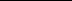 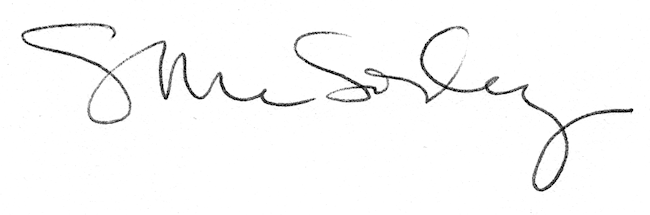 